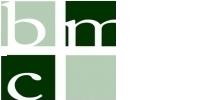 WILSVERKLARING TOT NIET-REANIMERENHierbij verklaar ik, dat ik niet gereanimeerd wil worden in gevalvan een hartstilstand.Naam: ……………………………………………………………Voornamen: ……………………………………………………Geboortedatum: ……………………………………………..BSN:……………………………………………………………….Adres:………………………………………………………………………………………………………………………….(Huis)arts:……………………………………………………….Datum: …………………………… te: ……………………….Met de ondertekening van deze wilsverklaring geef ik toestemming aanmijn (huis)arts om de huisartsenpost en eventuele anderezorgverleners* te informeren over mijn keuze om niet gereanimeerdte willen worden.Handtekening:*Informatie over een wilsverklaring tot niet-reanimeren wordt doorgegeven alsiemand wordt vervoerd per ambulance of opgenomen wordt in een ziekenhuis of ineen verzorgingshuis of verpleeghuis gaat wonen.